Health and Fitness: - 2What are the main principles of a healthy diet?Complete the diagram to show pictures of food from the five basic food groups.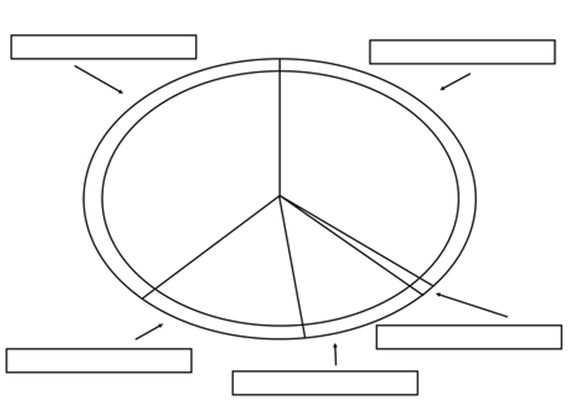 Plan a 3-day vegetarian menu based on God’s original instruction found in Genesis 1:29.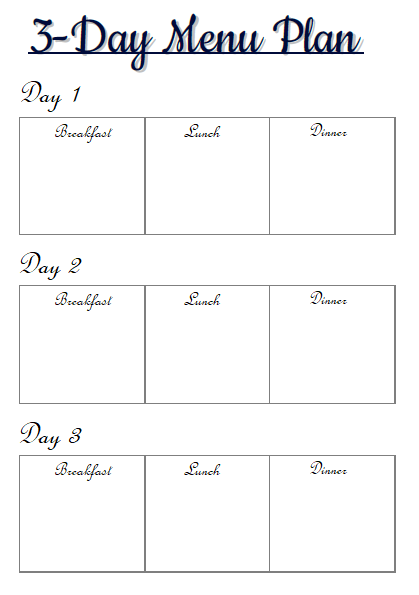 